Sportverein Glashütte e.V. Prießnitztalstraße. 32a - 01768 Glashütte 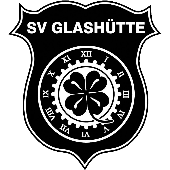 Aufnahmeantrag	Mitgliedsnummer (vom Verein auszufüllen)Hiermit beantrage ich die Aufnahme als Mitglied in den Sportverein Glashütte e.V.Ich verpflichte mich die Satzung und Ordnungen des Vereins einzuhalten. * Beitragsform:	*Sektion:    	Normal	    Fußball	(Spieler mit Pass ja/nein)    Tischtennis    	Ermäßigt            Bambini (unter 6 Jahre)	    Kegeln(ab dem 18 LJ Kopie eines Nachweises einreichen)	    Theaterfechten    	Rentner/in	    Tanzen	    Step Aerobic    	Passiv	    Bogenschießen		    Breitensport:     	(Volleyball, Fußball, Thai Chi, Badminton, Fitness, Rückenschule)    	Ehrenamtliche/r	Lange & Söhne	Glashütte Original    	Ehrenmittglied	Uhrmacher BSZ	Union Glashütte	ja      	ja      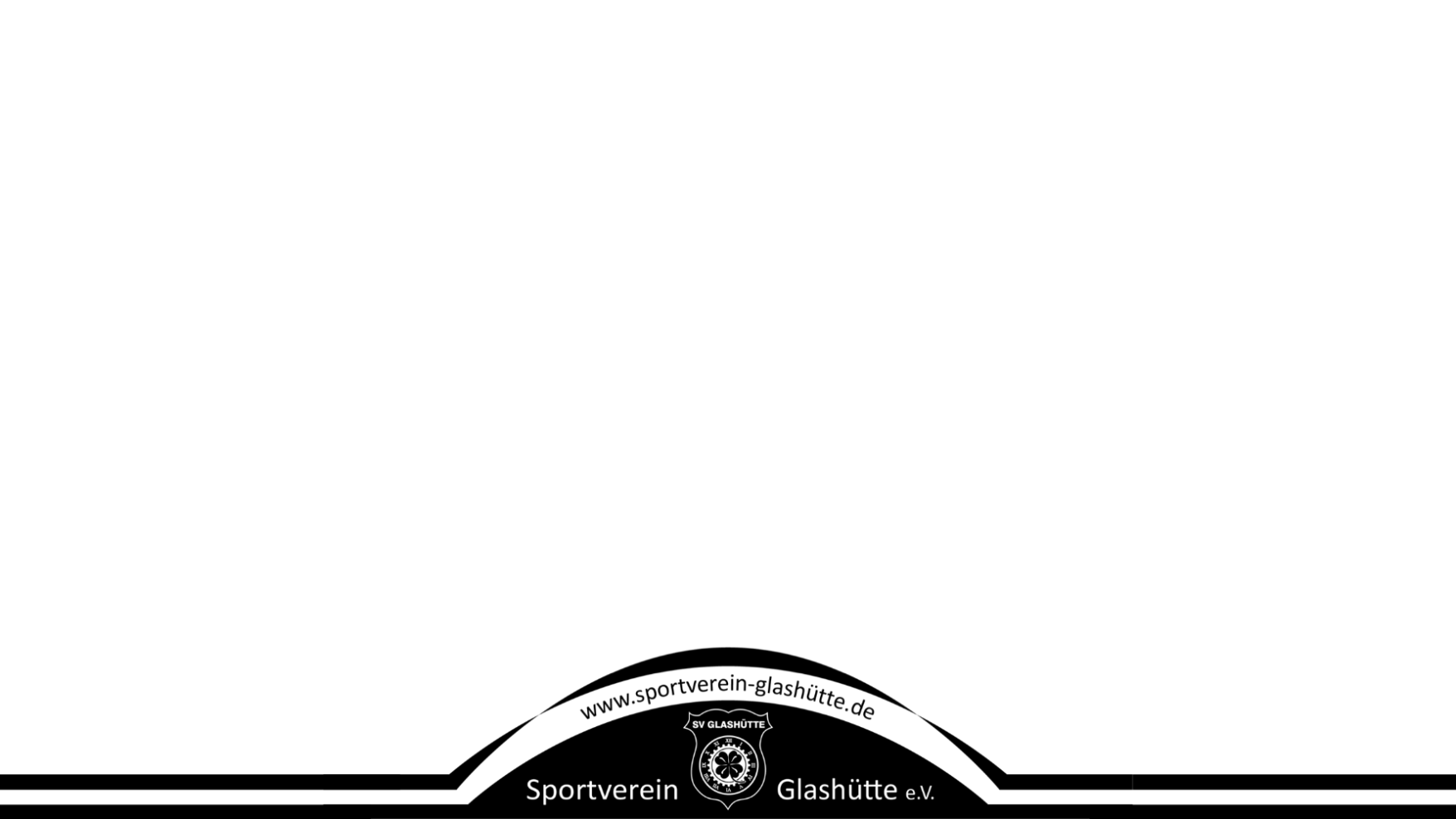 *2 Datum & Unterschrift des Antragstellers	Unterschrift des Erziehungsberechtigten bei Minderjährigen unter 18 Jahren*Vorname:    *Nachname:    *Nachname:    Geschlecht*Straße:    *Straße:    *Straße:    W         *Geburtsdatum:    *PLZ Ort:    *PLZ Ort:    M         *1 Festnetz:        Handy:        Handy:    D           E-Mail-Adresse:     E-Mail-Adresse:     E-Mail-Adresse:     E-Mail-Adresse:    *Eintritt zum 01.01._ _ / 01.04._ _ / 01.07._ _ / 01.10._ _ (Bsp. 01.04.23)*Eintritt zum 01.01._ _ / 01.04._ _ / 01.07._ _ / 01.10._ _ (Bsp. 01.04.23)Hinweis: Eine Kündigung ist nur zum 30.06. oder 31.12. des jeweiligen Kalenderjahres möglich. Hinweis: Eine Kündigung ist nur zum 30.06. oder 31.12. des jeweiligen Kalenderjahres möglich. EinzugsermächtigungEinzugsermächtigungHiermit ermächtige ich den Sportverein Glashütte e.V.den Mitgliedsbeitrag halbjährlich (jeweils zu 15. April und Oktober)von folgendem Konto per Lastschrift einzuziehen.Hiermit ermächtige ich den Sportverein Glashütte e.V.den Mitgliedsbeitrag halbjährlich (jeweils zu 15. April und Oktober)von folgendem Konto per Lastschrift einzuziehen.*Name des Kontoinhabers :*Institut :*IBAN :*Datum / Unterschrift Kontoinhaber :